甘肃省2016年度第二批电信普遍服务试点建设项目（天水市片区1：武山县、甘谷县、秦州区）验收报告甘肃省通信产业工程监理有限公司2018年7月2日甘肃省2016年第二批电信普遍服务试点建设项目（天水市片区1：武山县、甘谷县、秦州区）验收报告根据《工业和信息化部办公厅关于进一步做好推进电信普遍服务试点工作的通知》（工信厅通信函[2016]601号）“关于竣工验收”中“试点任务竣工验收，应采用技术验收及实地抽查相结合的方式。各省（区、市）通信管理局可通过电信普遍服务质量管理系统等手段进行宽带通达及网速情况监测，要求中标企业所使用的网络设备符合《宽带普遍服务质量管理系统总体要求》和《宽带普遍服务专用固定客户端设备技术要求》，并提供测速数据和配合测速验收的必要技术条件等。各省（区、市）通信管理局应会同财政厅（局）及工业和信息化主管部门组织实地抽查，对每个试点地市分别选取一定数量的不同类型、不同条件行政村，检验是否达到《关于组织实施电信普遍服务试点工作的指导意见》（工信厅联通信[2016]34号）中的相关建设标准和技术要求。竣工验收结果应向社会公示，并报工业和信息化部、财政部。”的要求，受甘肃省通信管理局委托，2018年6月25日至6月29日，我公司会同甘肃省通信管理局、甘肃省财政厅、甘肃省工业和信息化委员会，对甘肃省2016年第二批电信普遍服务试点建设项目（天水市片区1：武山县、甘谷县、秦州区）进行了验收。本次验收成立了验收小组，并依据相关文件精神组织完成了该项目验收工作，现报告如下：一、验收小组组成验收小组由甘肃省通信管理局牵头组织甘肃省财政厅、甘肃省工业和信息化委员会及相关专家组成。天水市工信委、中国有线电视网络公司（甘肃广播电视网络股份有限公司）以及设计、施工、监理单位的代表参与了本次验收工作。二、验收依据1）《财政部 工业和信息化部关于开展电信普遍服务试点工作的通知》（财建[2015]1032号）；2)《工业和信息化部办公厅财政部办公厅关于组织实施电信普遍服务试点工作的指导意见》（工信厅联通信[2016]34号）；3）《工业和信息化部办公厅关于进一步做好推进电信普遍服务试点工作的通知》（工信厅通信函[2016]601号）；4）《甘肃省通信管理局甘肃省财政厅甘肃省工业和信息化委员会关于印发甘肃省电信普遍服务试点建设项目竣工验收方案的通知》（甘通局函[2016]102号）；5）《甘肃省通信管理局关于加快第二批电信普遍服务试点竣工验收工作的通知》（甘通局发[2018]23号）；6）《宽带普遍服务质量管理系统总体要求》（YD/T3058-2016）；7）《宽带普遍服务专用固定客户端设备技术要求》（YD/T3059-2016）；8）《宽带速率测试方法固定宽带接入》（YD/T2400-2012）；三、项目建设情况建设内容：本项目覆盖天水市武山县、甘谷县、秦州区共607个行政村，其中未通村414个，升级村193个，覆盖用户数23196户。共敷设光缆线路2837.22公里，其中新建光缆线1791.57公里。安装一级分纤箱714个，二级分纤箱3842个，建设光网端口3.0692万个，安装专用客户端959台，每个行政村至少安装1台以上，试点项目中的所有行政村全部具备光纤接入能力。建设单位（中标企业）：中国有线电视网络公司（甘肃广播电视网络股份有限公司）设计单位：广州杰赛科技股份有限公司、山东省邮电规划设计院有限公司施工单位：甘肃省畅联通信信息网络工程有限公司、甘肃省联宇通信工程有限公司、兰州仁力电子设备有限责任公司、中国通信建设北京工程局有限公司监理单位：中邮通建设咨询有限公司建设周期：项目于2016年10月开工，2017年10月竣工，2018年5月21日至5月26日完成了初验。四、项目验收情况根据工信部、财政部相关会议和文件精神以及《甘肃省电信普遍服务试点建设项目竣工验收方案》（甘通局函[2016]102号），在建设单位（中标企业）自查验收和天水市政府初验的基础上，验收小组开展了终验工作。本次验收工作分为竣工文档验收、实地抽查和技术验收验收，验收工作从施工工艺质量、电气性能、技术文档三个方面展开。抽查验收天水市三个县区31个行政村，其中甘谷县11个，秦州区9个，武山县11个，总体抽查率为5.1%，满足《甘肃省电信普遍服务试点建设项目竣工验收方案》（甘通局函[2016]102号）提出的不少于5%的抽查要求。抽查验收的行政村有：甘谷县安远乡董川村、甘谷县大石乡梨沟村、甘谷县安远乡马坪村、甘谷县八里湾乡赵家湾村、甘谷县磐安乡侯家山乡、甘谷县古坡乡深岘子村、甘谷县古坡乡樊家寺村、甘谷县金川乡二家湾村、甘谷县白家湾乡安家湾村、甘谷县新兴镇韩家墩村、甘谷县安远乡厚坪村、秦州区关子镇后沟村、秦州区关子镇刘家山村、秦州区关子镇冯集村、秦州区齐寿镇后寺村、秦州区齐寿镇铁佛村、秦州区皂郊镇周集寨、秦州区皂郊镇马家河村、秦州区皂郊乡杨湾村、秦州区皂郊乡潘集寨村、武山县杨河乡早民村、武山县四门镇岗头村、武山县杨河乡闫山村、武山县沿安乡汪庄村、武山县咀头乡新泉村、武山县咀头乡宋坡村、武山县榆盘乡马寨村、武山县滩歌镇野峪村、武山县滩歌镇北山村、武山县洛门镇杨场村、武山县洛门镇阳坡村。1．竣工文档验收情况验收小组对中标企业提交的第二批电信普遍服务试点项目（天水市片区1：武山县、甘谷县、秦州区）的工程建设文档进行逐一检查，包括市级政府与中标企业签订的协议、设计文件、竣工文件、监理文档。经审查，项目设计文件中的行政村数量与批复文件、竣工文件中的数量一致；竣工文件中管理资料、技术资料完整齐全，相关手续合规；监理文件符合归档要求。设计文件、竣工技术资料及图纸和监理文档等工程建设资料在现场与实际情况进行了核对，资料真实准确。验收小组意见一致，竣工文档验收通过。2. 实地抽查验收及技术验收情况对31个行政村的光缆线路建设情况进行实地抽查，光缆线路交越电力线、光缆线路跨越公路、光缆线路防雷接地符合通信线路工程建设标准强制性条文规定；光缆路由、电杆埋深、地锚埋深、杆档距离、光缆余留长度及盘绕半径、分纤箱规格型号、数量、安装位置、资源标识、箱体喷号符合设计文件要求。 光纤衰减测试：对31个行政村的二级分纤箱收光功率采用光功率计测试，收光功率均大于-23dBm；光纤接头的双向平均损耗通过光时域反射仪（OTDR）测试，衰耗值在0.08dB以下，光纤衰减测试曲线未出现明显台阶,抽测指标符合设计要求。覆盖情况：抽查的行政村中，有宽带需求的村委会、学校、卫生所已经光纤接入；无宽带需求的行政村村委会、学校、卫生所均已具备光纤接入能力，同时该类行政村均已有用户接入；所有已接入的行政村平均带宽均高于12Mbps，满足《工业和信息化部办公厅 财政部办公厅关于组织实施电信普遍服务试点工作的指导意见》（工信厅联通信[2016]34号）中提出的“接入能力不低于12Mbps”的要求，中标企业已在普遍服务试点地区实施了专属资费，且专属资费标准低于当地平均资费水平。纤芯预留：31个行政村均已预留4芯光纤作为共享纤芯，达到《工业和信息化部办公厅 财政部办公厅关于组织实施电信普遍服务试点工作的指导意见》（工信厅联通信[2016]34号）中提出的“试点任务应满足共建共享相关要求，新建的至村光缆必须预留4芯共享纤芯”的要求，且一级分纤箱内备用纤芯标签粘贴醒目。工程设计文件、竣工技术资料及图纸、监理文档等各项资料在现场与实际情况进行了核对，资料真实准确，满足归档要求。验收小组通过实地抽查及技术验收验收，一致认为31个行政村验收指标满足《甘肃省电信普遍服务试点建设项目竣工验收方案》（甘通局函[2016]102号）、《宽带普遍服务质量管理系统总体要求》、《宽带普遍服务专用固定客户端设备技术要求》、《宽带速率测试方法固定宽带接入》（YD/T2400-2012）标准要求，满足维护要求，未发现重大质量、安全隐患。五、存在的问题及整改要求本次验收出现的问题是：1.四门镇岗头村、咀头乡新泉村光交箱（WS-SMGJ718）地线制作不符合设计要求。2.咀头乡宋坡村杆号P001号油木杆普通土埋深实测为1米，未达到设计要求。3.四门镇岗头村、杨河乡军民村、杨河乡的闫山村、咀头乡新泉村、咀头乡宋坡村、榆盘乡马寨村6个行政村竣工文档中的竣工图纸未加盖图章，编审程序不规范；施工组织设计方案编审程序不规范。以上问题验收小组要求市政府督促建设单位（中标企业）进行整改。整改工作在工作报告下发后一个月内完成，并上报省通信管理局、省财政厅、省工信委。六、验收评价通过竣工文档验收、技术验收加实地抽查，并综合施工工艺质量、电气性能测试、技术文档的检查结论，验收小组一致认为：甘肃省2016年度第二批电信普遍服务试点建设项目（天水市片区1：武山县、甘谷县、秦州区）已完成了建设任务，各项测试指标满足建设要求，本项目验收合格，项目总体评价为“良好”。附件一：电信普遍服务试点项目实地抽查情况表附件二：建设行政村名单附件三：验收工具一览表附件四：影像资料 甘肃省通信产业工程监理有限公司                                2018年7月2日备注：甘肃广播电视网络公司天水分公司已制定四种资费套餐：240元包年套餐（12M以上宽带）；360元包年套餐（直播+12M以上宽带）；432元包年套餐（直播+20M宽带）；528元包年套餐（互动+20M宽带）。附件二：建设行政村名单附件三：验收工具一览表                  验收工具一览表附件三：影像资料1、验收小组会议验收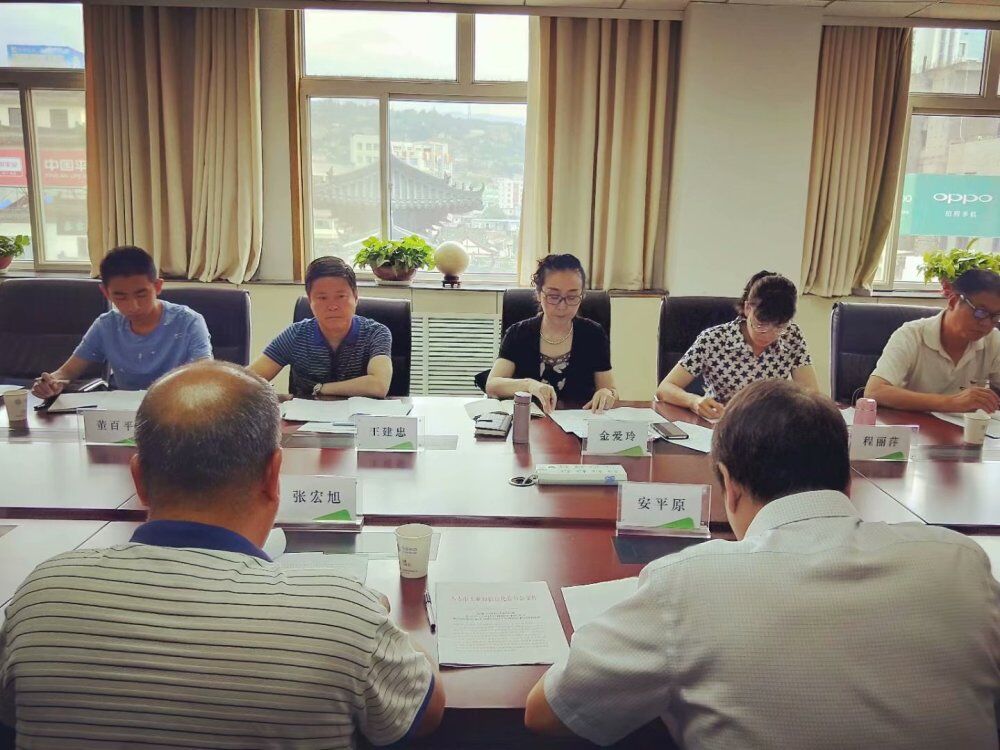 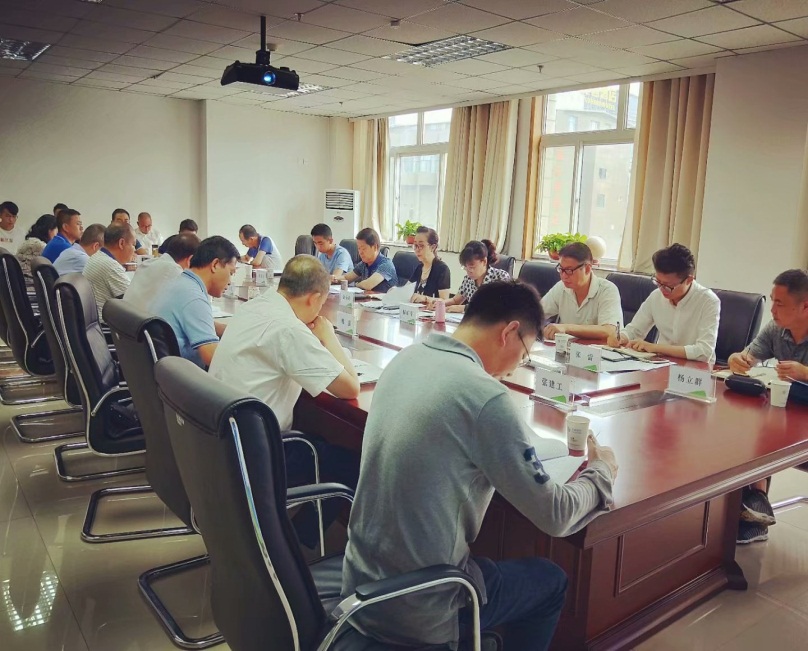 2、验收小组技术验收及实地抽查验收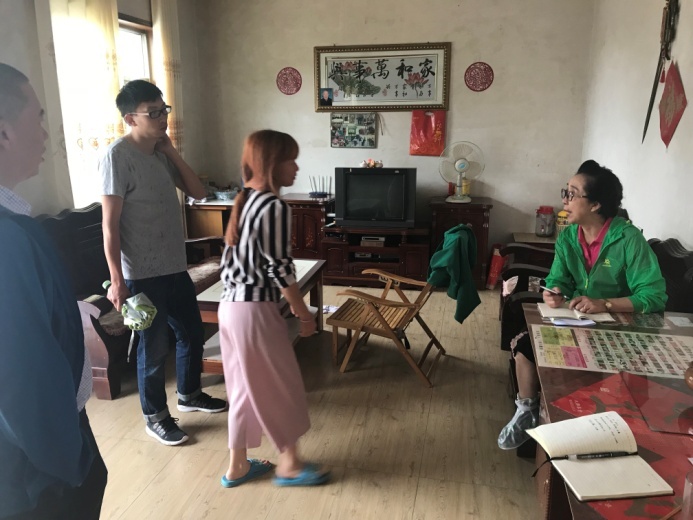 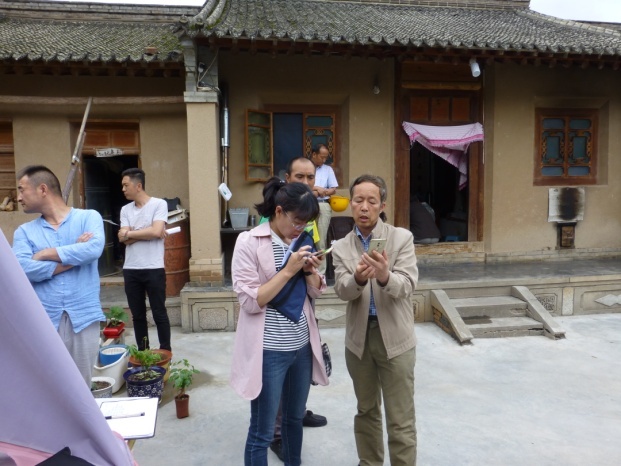 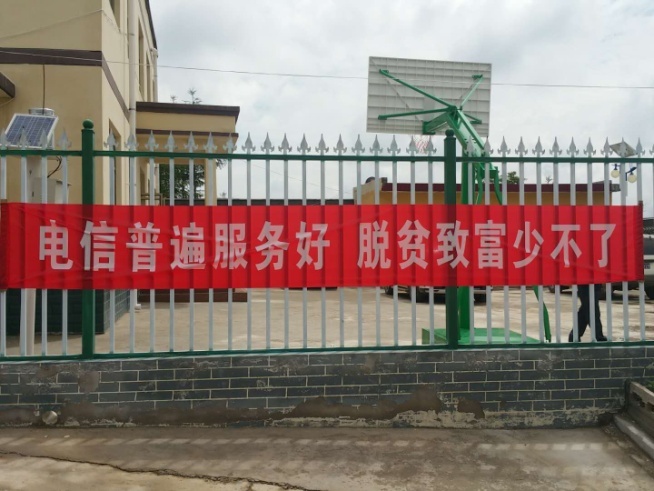 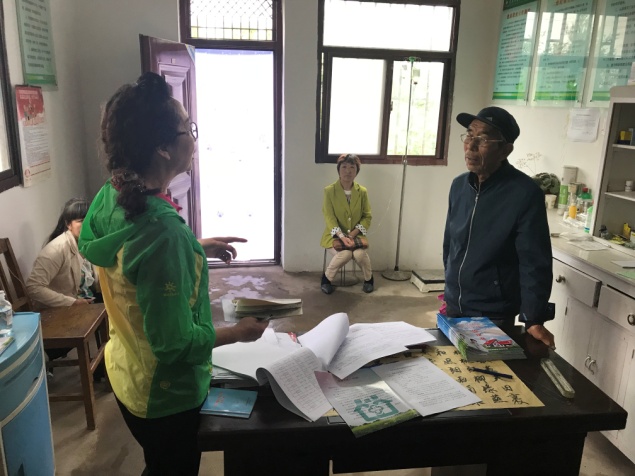 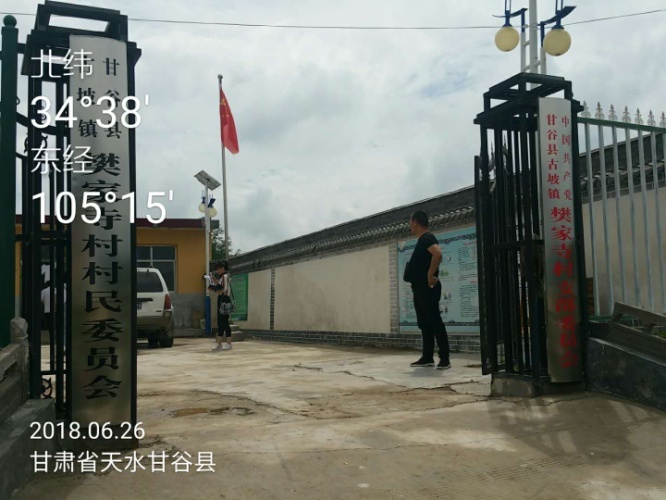 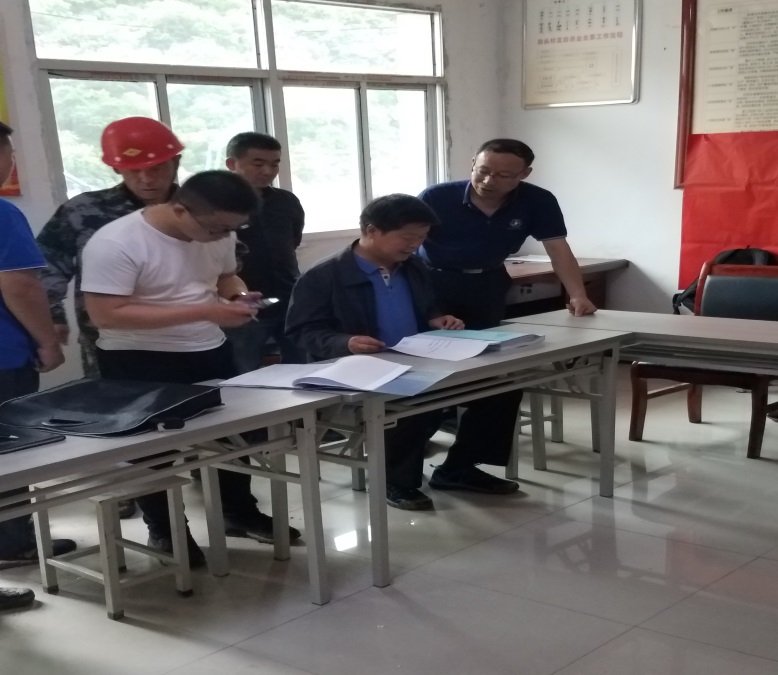 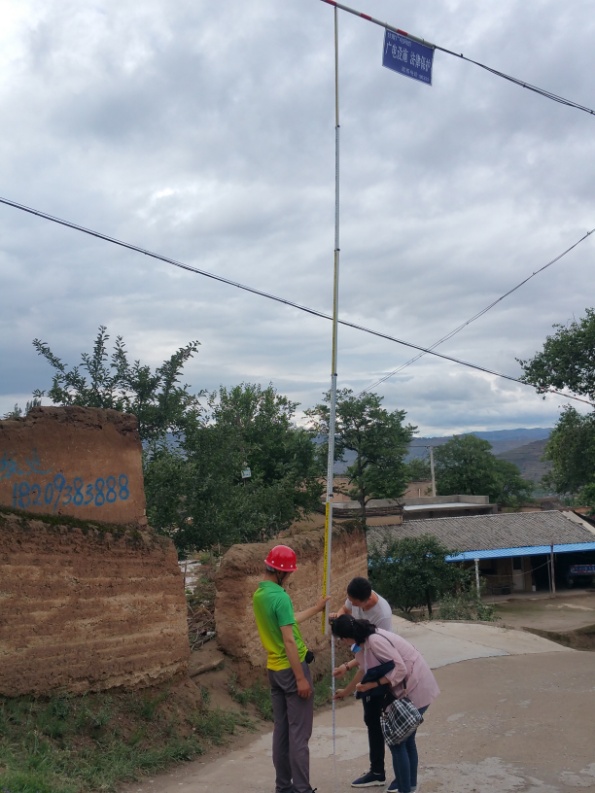 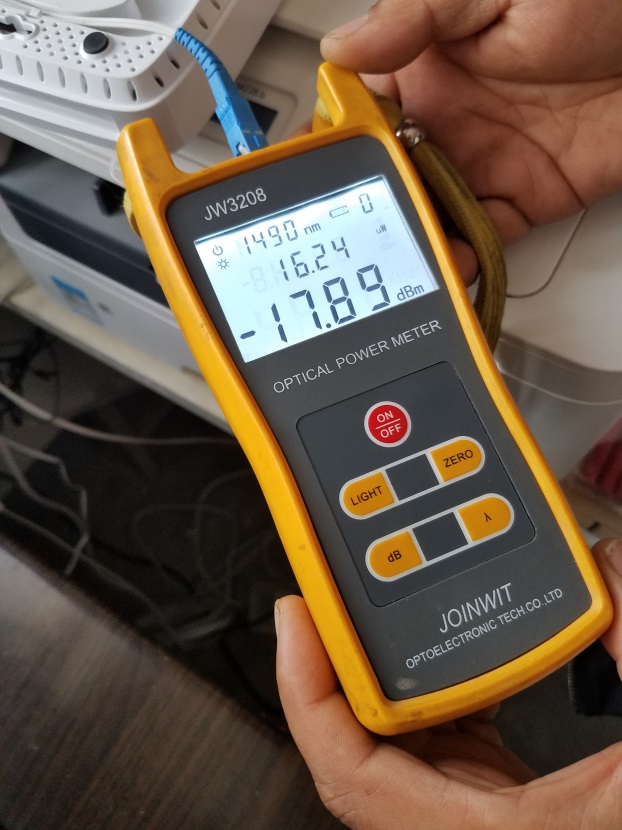 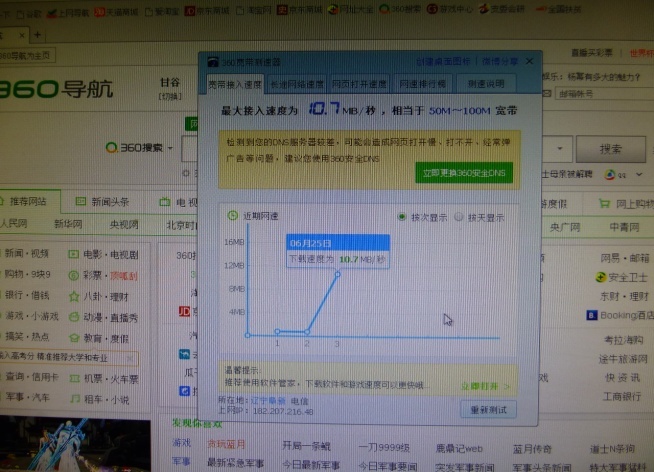 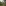 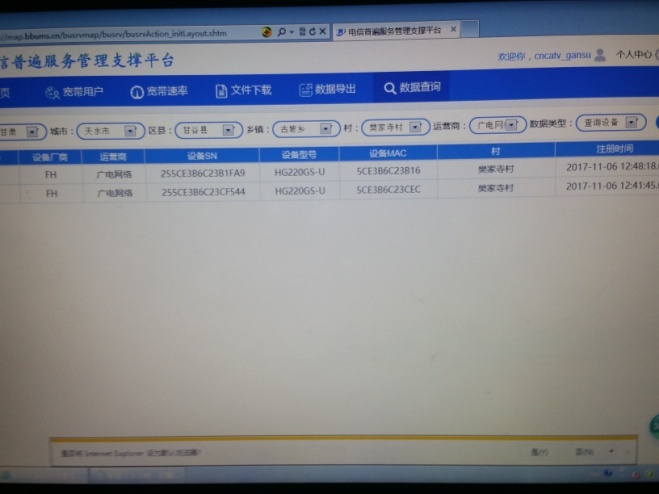 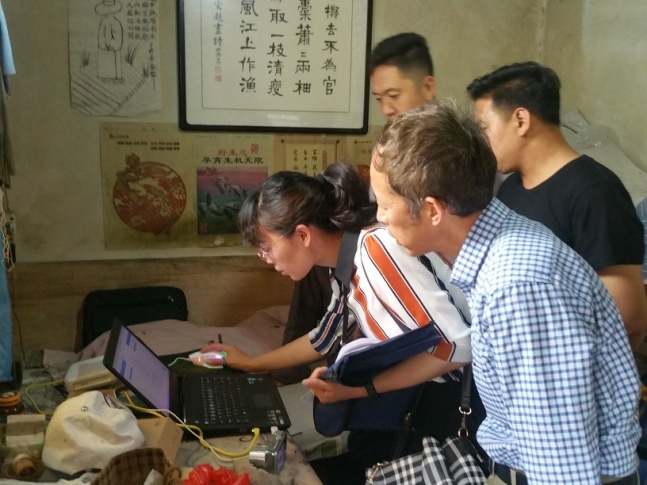 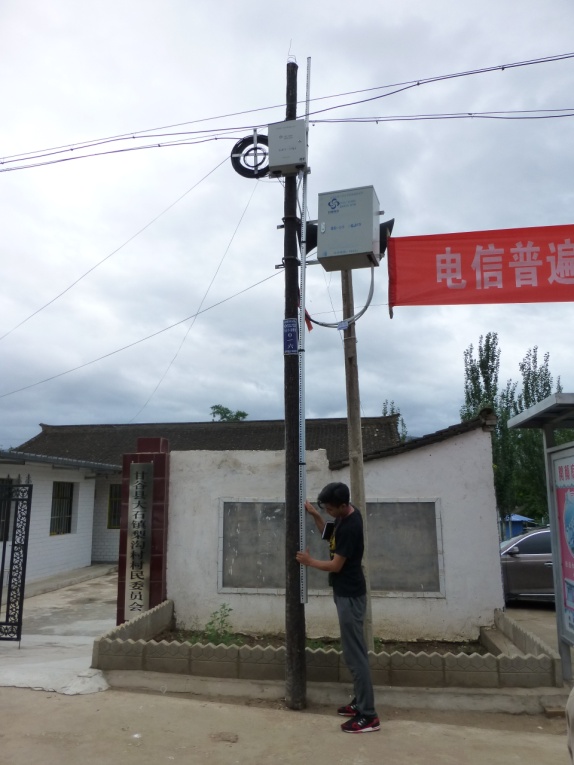 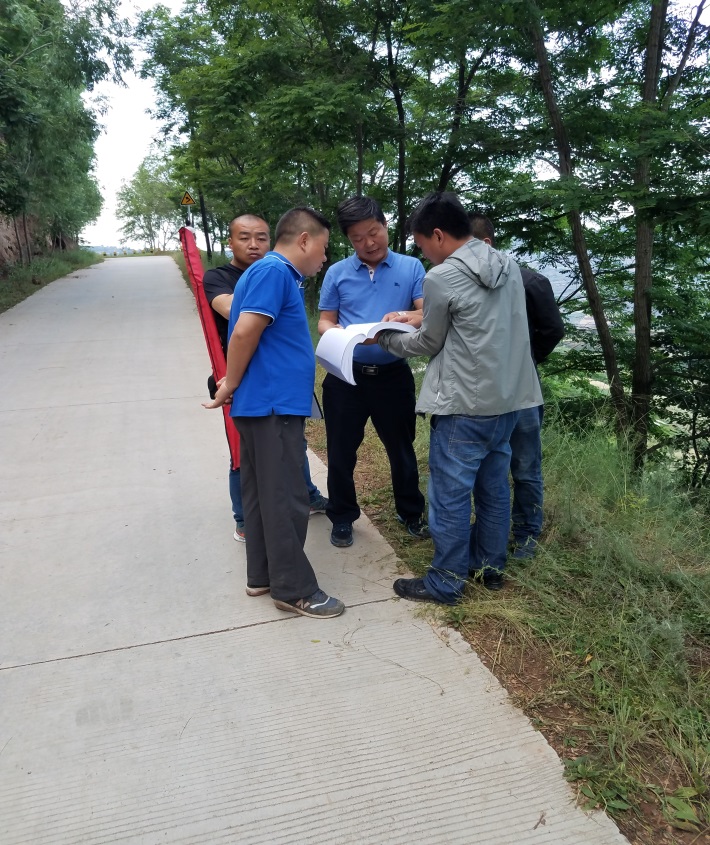 附件一：电信普遍服务试点项目实地抽查情况表附件一：电信普遍服务试点项目实地抽查情况表附件一：电信普遍服务试点项目实地抽查情况表附件一：电信普遍服务试点项目实地抽查情况表附件一：电信普遍服务试点项目实地抽查情况表附件一：电信普遍服务试点项目实地抽查情况表附件一：电信普遍服务试点项目实地抽查情况表附件一：电信普遍服务试点项目实地抽查情况表附件一：电信普遍服务试点项目实地抽查情况表附件一：电信普遍服务试点项目实地抽查情况表附件一：电信普遍服务试点项目实地抽查情况表附件一：电信普遍服务试点项目实地抽查情况表序号地市县乡镇行政村名光纤是否通达光纤是否通达光纤是否通达是否预留4芯光纤专用客户端是否到位是否有专属资费用户速率(12Mbps以上）收光功率（二级分纤箱）序号地市县乡镇行政村名村委会学校卫生室是否预留4芯光纤专用客户端是否到位是否有专属资费实测值实测值1天水武山县杨河乡闫山村是是是是是有38.96Mbps-17.46dBm2天水武山县咀头乡新泉村是是是是是有79.2Mbps-19.53dBm3天水武山县咀头乡宋坡村是是是是是有61.6Mbps-16.75dBm4天水武山县榆盘乡马寨村是是是是是有84Mbps-19.82dBm5天水武山县杨河乡军民村是是是是是有45.44Mbps-18.89dBm6天水武山县四门镇岗头村是是是是是有42.5Mbps-16.41dBm7天水武山县滩歌镇野峪村是是是是是有 28Mbps-17.89dBm8天水武山县滩歌镇北山村是是是是是有 72.8Mbps-18.74dBm9天水武山县沿安乡汪庄村是是是是是有 83.2Mbps-19.56dBm10天水武山县洛门镇杨场村是是是是是有 84Mbps-19.57dBm11天水武山县洛门镇阳坡村是是是是是有 84.8Mbps-16.78dBm12天水甘谷县大石镇犁沟村是是是是是有36.93Mbps-19.34dBm13天水甘谷县安远镇董川村是是是是是有38Mbps-20.32dBm14天水甘谷县安远镇马坪村是是是是是有39.8Mbps-19.46dBm15天水甘谷县白家湾安家湾村是是是是是有154.96Mbps-19.37dBm16天水甘谷县古坡乡深岘子村是是是是是有169.2Mbps-21.15dBm17天水甘谷县古坡乡樊家寺村是是是是是有146.56Mbps-18.32dBm18天水甘谷县磐安镇侯家山村是是是是是有167.52Mbps-20.94dBm19天水甘谷县八里湾赵家湾村是是是是是有150.56Mbps-18.27dBm20天水甘谷县金山镇二家湾村是是是是是有158.48Mbps-19.81dBm21天水甘谷县新兴镇韩家墩村是是是是是有175.68Mbps-21.96dBm22天水甘谷县安远镇厚家坪村是是是是是有176.16Mbps-22.02dBm23天水秦州区皂郊镇杨湾村是是是是是有177．6Mbps-18.86dBm24天水秦州区皂郊镇潘集寨村是是是是是有146.4Mbps-17.83dBm25天水秦州区皂郊镇马家河村是是是是是有88.8Mbps-17.91dBm26天水秦州区关子镇后沟村是是是是是有70.4Mbps-11.53 dBm27天水秦州区关子镇刘家山村是是是是是有80.8Mbps-21.42 dBm28天水秦州区关子镇冯基村是是是是是有80.8Mbps-11.04 dBm29天水秦州区齐寿镇后寺村是是是是是有82.4Mbps-21.25dBm30天水秦州区齐寿镇铁佛村是是是是是有41.6Mbps-21.75dBm31天水秦州区皂郊镇周集寨村是是是是是有84Mbps-22.74dBm序号市县乡村未通 /升级行政村变更情况备注1天水市武山县城关镇刘湾村未通无2天水市武山县城关镇候山村未通无3天水市武山县城关镇康瓦坪村未通无4天水市武山县城关镇杨坪村未通无5天水市武山县城关镇磨儿村未通无6天水市武山县城关镇西岔村未通无7天水市武山县城关镇北山村未通无8天水市武山县城关镇黄山村未通无9天水市武山县城关镇黑沟村未通无10天水市武山县城关镇花坪村未通无11天水市武山县城关镇下庄村升级无12天水市武山县城关镇南峪村升级无13天水市武山县城关镇雷口村升级无14天水市武山县城关镇雷山村升级无15天水市武山县洛门镇关山村未通无16天水市武山县洛门镇西坪村未通无17天水市武山县洛门镇邓湾村未通无18天水市武山县洛门镇林坪村未通无19天水市武山县洛门镇龙泉村未通无20天水市武山县洛门镇石堡村未通无21天水市武山县洛门镇牟坪村未通无22天水市武山县洛门镇杨场村未通无23天水市武山县洛门镇阳坡村未通无24天水市武山县洛门镇改口村未通无25天水市武山县洛门镇高桥村升级无26天水市武山县洛门镇史庄村升级无27天水市武山县鸳鸯镇费山村未通无28天水市武山县鸳鸯镇焦寺村未通无29天水市武山县鸳鸯镇李山村未通无30天水市武山县鸳鸯镇苟山村未通无31天水市武山县鸳鸯镇大林村未通无32天水市武山县滩歌镇魏屲村未通无33天水市武山县滩歌镇北山村未通无34天水市武山县滩歌镇杏湾村未通无35天水市武山县滩歌镇柒湾村未通无36天水市武山县滩歌镇大麻村未通无37天水市武山县滩歌镇阴屲村未通无38天水市武山县滩歌镇费庄村未通无39天水市武山县滩歌镇黄山村未通无40天水市武山县滩歌镇松山村未通无41天水市武山县滩歌镇野峪村未通无42天水市武山县滩歌镇兴城村未通无43天水市武山县滩歌镇郭地村未通无44天水市武山县滩歌镇元崖村未通无45天水市武山县滩歌镇南沟村未通无46天水市武山县滩歌镇柳坪村未通无47天水市武山县滩歌镇本深沟村未通无48天水市武山县滩歌镇沟门村升级无49天水市武山县滩歌镇代磨村升级无50天水市武山县滩歌镇赵沟村升级无51天水市武山县滩歌镇樊庄村升级无52天水市武山县四门镇兰屲村未通无53天水市武山县四门镇周咀村未通无54天水市武山县四门镇大蒿村未通无55天水市武山县四门镇孙白村未通无56天水市武山县四门镇松树村未通无57天水市武山县四门镇麦山村未通无58天水市武山县四门镇草坪村未通无59天水市武山县四门镇周湾村未通无60天水市武山县四门镇硬湾村未通无61天水市武山县四门镇岗头村未通无62天水市武山县四门镇水洞沟村未通无63天水市武山县四门镇咀儿村未通无64天水市武山县四门镇常湾村未通无65天水市武山县四门镇罗诺湾村未通无66天水市武山县四门镇尧儿村升级无67天水市武山县四门镇录坪村升级无68天水市武山县四门镇西堡村升级无69天水市武山县四门镇上湾村升级无70天水市武山县马力镇石峰村未通无71天水市武山县马力镇王沟村未通无72天水市武山县马力镇远钟村未通无73天水市武山县马力镇姚丰村未通无74天水市武山县马力镇杨沟村未通无75天水市武山县马力镇双场村未通无76天水市武山县马力镇暖水村未通无77天水市武山县马力镇山庄村未通无78天水市武山县马力镇堡子村未通无79天水市武山县马力镇高山村未通无80天水市武山县马力镇年坪村未通无81天水市武山县马力镇钟山村未通无82天水市武山县马力镇黎堡村升级无83天水市武山县马力镇张坪村升级无84天水市武山县山丹乡干树村未通无85天水市武山县山丹乡明山村未通无86天水市武山县山丹乡丁湾村未通无87天水市武山县山丹乡苏咀村未通无88天水市武山县山丹乡硬山村未通无89天水市武山县山丹乡龚山村未通无90天水市武山县山丹乡赵山村未通无91天水市武山县山丹乡任山村未通无92天水市武山县山丹乡阳山村未通无93天水市武山县山丹乡崔山村未通无94天水市武山县山丹乡刘屲村未通无95天水市武山县山丹乡漆窑村未通无96天水市武山县高楼乡护林村未通无97天水市武山县高楼乡柴坪村未通无98天水市武山县高楼乡秦湾村未通无99天水市武山县高楼乡子年村未通无100天水市武山县高楼乡高尧村未通无101天水市武山县高楼乡常坪村未通无102天水市武山县高楼乡李坪村未通无103天水市武山县高楼乡吴坪村未通无104天水市武山县高楼乡大坪村未通无105天水市武山县高楼乡马卜村未通无106天水市武山县高楼乡柳滩村未通无107天水市武山县高楼乡独岭村未通无108天水市武山县高楼乡八院村升级无109天水市武山县高楼乡张门村升级无110天水市武山县桦林乡郝山村未通无111天水市武山县桦林乡陈咀村未通无112天水市武山县桦林乡马滩村未通无113天水市武山县桦林乡鲍湾村未通无114天水市武山县桦林乡朱湾村未通无115天水市武山县桦林乡寨子村未通无116天水市武山县桦林乡柒坪村未通无117天水市武山县桦林乡上沟村升级无118天水市武山县桦林乡天衢村升级无119天水市武山县桦林乡牛庄村升级无120天水市武山县桦林乡孙堡村升级无121天水市武山县桦林乡高崖村升级无122天水市武山县榆盘乡马寨村未通无123天水市武山县榆盘乡关儿村未通无124天水市武山县榆盘乡鲁班村未通无125天水市武山县榆盘乡四湾村未通无126天水市武山县榆盘乡下河村未通无127天水市武山县榆盘乡盘龙村未通无128天水市武山县榆盘乡梁沟村升级无129天水市武山县榆盘乡马河村升级无130天水市武山县咀头乡尹沟村未通无131天水市武山县咀头乡金银村未通无132天水市武山县咀头乡何去村未通无133天水市武山县咀头乡杜井村未通无134天水市武山县咀头乡新泉村未通无135天水市武山县咀头乡白尧村未通无136天水市武山县咀头乡吴山村未通无137天水市武山县咀头乡白湾村未通无138天水市武山县咀头乡鸣鼓村未通无139天水市武山县咀头乡罗坡村未通无140天水市武山县咀头乡党口村未通无141天水市武山县咀头乡李尧村未通无142天水市武山县咀头乡元树村未通无143天水市武山县咀头乡彭坡村未通无144天水市武山县咀头乡管沟村未通无145天水市武山县咀头乡吴庄村升级无146天水市武山县咀头乡王山村升级无147天水市武山县咀头乡宋坡村升级无148天水市武山县咀头乡库洞村升级无149天水市武山县杨河乡现头村未通无150天水市武山县杨河乡小庄村未通无151天水市武山县杨河乡河东村未通无152天水市武山县杨河乡刘强村未通无153天水市武山县杨河乡广元村未通无154天水市武山县杨河乡安沟村未通无155天水市武山县杨河乡芦河村未通无156天水市武山县杨河乡西山村未通无157天水市武山县杨河乡闫山村未通无158天水市武山县杨河乡庄科村未通无159天水市武山县杨河乡牛山村未通无160天水市武山县杨河乡军民村未通无161天水市武山县杨河乡中梁村未通无162天水市武山县杨河乡张山村未通无163天水市武山县杨河乡夏庄村未通无164天水市武山县沿安乡高九村未通无165天水市武山县沿安乡白山村未通无166天水市武山县沿安乡冯山村未通无167天水市武山县沿安乡郭山村未通无168天水市武山县沿安乡沿安村未通无169天水市武山县沿安乡泉峪村未通无170天水市武山县沿安乡苟具村未通无171天水市武山县沿安乡草滩村未通无172天水市武山县沿安乡九棵树村未通无173天水市武山县沿安乡马蹄沟村未通无174天水市武山县沿安乡川儿村升级无175天水市武山县沿安乡南川村升级无176天水市武山县沿安乡汪庄村升级无177天水市武山县龙台乡青山村未通无178天水市武山县龙台乡马年村未通无179天水市武山县龙台乡王山村未通无180天水市武山县龙台乡龙山村未通无181天水市武山县龙台乡大庄村未通无182天水市武山县龙台乡杨咀村未通无183天水市武山县龙台乡阳屲村未通无184天水市武山县龙台乡东沟村升级无185天水市武山县龙台乡贾山村升级无186天水市武山县温泉乡斜坡村未通无187天水市武山县温泉乡大庄村未通无188天水市武山县温泉乡东梁村未通无189天水市武山县温泉乡柏山村未通无190天水市武山县温泉乡英咀村未通无191天水市武山县温泉乡聂河村未通无192天水市武山县温泉乡赵庄村未通无193天水市武山县温泉乡冯河村未通无194天水市武山县温泉乡大坪村未通无195天水市武山县温泉乡小南村未通无196天水市武山县温泉乡盘坡村未通无197天水市武山县温泉乡杜沟村未通无198天水市武山县温泉乡棋盘村未通无199天水市武山县温泉乡双录村未通无200天水市武山县温泉乡李子沟村未通无201天水市武山县温泉乡何湾村升级无202天水市武山县温泉乡中坝村升级无203天水市武山县温泉乡马皇寺村升级无204天水市甘谷县大像山镇杨赵村未通无205天水市甘谷县大像山镇马鞍山村未通无206天水市甘谷县大像山镇张家井村未通无207天水市甘谷县大像山镇土堆村未通无208天水市甘谷县大像山镇二十铺村未通无209天水市甘谷县大像山镇马务沟村未通无210天水市甘谷县六峰镇川子村未通无211天水市甘谷县六峰镇白家窑村未通无212天水市甘谷县六峰镇铁坡山村未通无213天水市甘谷县六峰镇蒋家坪村未通无214天水市甘谷县六峰镇程家窑村未通无215天水市甘谷县六峰镇麦堆坪村升级无216天水市甘谷县六峰镇巩家窑村升级无217天水市甘谷县六峰镇红崖沟村升级无218天水市甘谷县六峰镇黑窑村升级无219天水市甘谷县六峰镇蒋家窑村升级无220天水市甘谷县六峰镇张家窑村升级无221天水市甘谷县六峰镇半沟村升级无222天水市甘谷县磐安镇东崖村未通无223天水市甘谷县磐安镇土寨村未通无224天水市甘谷县磐安镇严家庄村未通无225天水市甘谷县磐安镇李家窑村未通无226天水市甘谷县磐安镇洪家湾村未通无227天水市甘谷县磐安镇山庄村未通无228天水市甘谷县磐安镇毛家河村未通无229天水市甘谷县磐安镇张家窑村未通无230天水市甘谷县磐安镇张家山村未通无231天水市甘谷县磐安镇郭家山村未通无232天水市甘谷县磐安镇榆林坪村未通无233天水市甘谷县磐安镇莫周兰村未通无234天水市甘谷县磐安镇甄家庄村未通无235天水市甘谷县磐安镇尉家庄村未通无236天水市甘谷县磐安镇田家庄村未通无237天水市甘谷县磐安镇石沟村未通无238天水市甘谷县磐安镇新窑村未通无239天水市甘谷县磐安镇庄儿沟村未通无240天水市甘谷县磐安镇好梢科村未通无241天水市甘谷县磐安镇西坪村未通无242天水市甘谷县磐安镇马家滩村未通无243天水市甘谷县磐安镇潘家山村未通无244天水市甘谷县磐安镇尉家沟村升级无245天水市甘谷县磐安镇玉皇殿村升级无246天水市甘谷县磐安镇东坪村升级无247天水市甘谷县磐安镇候家山村升级无248天水市甘谷县安远镇河湾村升级无249天水市甘谷县安远镇董川村升级无250天水市甘谷县安远镇任山村升级无251天水市甘谷县安远镇沙滩村升级无252天水市甘谷县安远镇韩家湾村未通无253天水市甘谷县安远镇厚坪村未通无254天水市甘谷县安远镇蒋山村未通无255天水市甘谷县安远镇后川沟村未通无256天水市甘谷县安远镇王窑村未通无257天水市甘谷县安远镇石方咀村未通无258天水市甘谷县安远镇黄鹤村未通无259天水市甘谷县安远镇苏家沟村未通无260天水市甘谷县安远镇安家坡村未通无261天水市甘谷县安远镇阳屲寺村未通无262天水市甘谷县安远镇麻池窑村未通无263天水市甘谷县安远镇李家堡村未通无264天水市甘谷县安远镇山庄川村未通无265天水市甘谷县安远镇何家坪村未通无266天水市甘谷县安远镇阳赛村未通无267天水市甘谷县安远镇何山村未通无268天水市甘谷县安远镇老庄村未通无269天水市甘谷县安远镇庙滩村未通无270天水市甘谷县安远镇马坪村未通无271天水市甘谷县安远镇阳坡村未通无272天水市甘谷县安远镇阴坡村未通无273天水市甘谷县白家湾乡宋家岔村未通无274天水市甘谷县白家湾乡尹家湾村未通无275天水市甘谷县白家湾乡宋家庄村未通无276天水市甘谷县白家湾乡李家湾村未通无277天水市甘谷县白家湾乡小沟门村未通无278天水市甘谷县白家湾乡蒜黄咀村未通无279天水市甘谷县白家湾乡大山村未通无280天水市甘谷县白家湾乡山庄村未通无281天水市甘谷县白家湾乡安家湾村未通无282天水市甘谷县白家湾乡梁家庄村升级无283天水市甘谷县白家湾乡斜坡村升级无284天水市甘谷县白家湾乡河沟村升级无285天水市甘谷县五家河乡秦家湾村升级无286天水市甘谷县五家河乡黑下沟村升级无287天水市甘谷县五家河乡王家窑村升级无288天水市甘谷县五家河乡姚家湾村升级无289天水市甘谷县五家河乡石家大山村未通无290天水市甘谷县五家河乡艾家坪村未通无291天水市甘谷县五家河乡石庙咀村未通无292天水市甘谷县五家河乡元高山村未通无293天水市甘谷县五家河乡秦家坪村未通无294天水市甘谷县五家河乡关家庄村未通无295天水市甘谷县五家河乡杨河村未通无296天水市甘谷县五家河乡尚家山村未通无297天水市甘谷县五家河乡周元坪村未通无298天水市甘谷县五家河乡格板峪村未通无299天水市甘谷县古坡乡麻岔子村未通无300天水市甘谷县古坡乡大卜峪村未通无301天水市甘谷县古坡乡大坪村未通无302天水市甘谷县古坡乡深岘子村未通无303天水市甘谷县古坡乡樊家寺村未通无304天水市甘谷县古坡乡店子村未通无305天水市甘谷县古坡乡上店子村未通无306天水市甘谷县古坡乡沟门村未通无307天水市甘谷县古坡乡羌甘峪村未通无308天水市甘谷县古坡乡瓦泉峪村未通无309天水市甘谷县金山乡半山村未通无310天水市甘谷县金山乡二家坪村未通无311天水市甘谷县金山乡张家岔村未通无312天水市甘谷县金山乡张家沟村未通无313天水市甘谷县金山乡颉家山村未通无314天水市甘谷县金山乡二家湾村未通无315天水市甘谷县金山乡段家沟村未通无316天水市甘谷县金山乡田家山未通无317天水市甘谷县金山乡吕家湾村未通无318天水市甘谷县金山乡邓家咀村升级无319天水市甘谷县金山乡郑家山村升级无320天水市甘谷县金山乡王家局村升级无321天水市甘谷县金山乡下山庄村升级无322天水市甘谷县西坪乡上硬王村未通无323天水市甘谷县西坪乡柴家湾村未通无324天水市甘谷县西坪乡马家湾村未通无325天水市甘谷县西坪乡冯寨村未通无326天水市甘谷县西坪乡燕珍村未通无327天水市甘谷县西坪乡颉刘家村未通无328天水市甘谷县西坪乡莲花台村未通无329天水市甘谷县西坪乡海子湾村未通无330天水市甘谷县西坪乡四方咀村未通无331天水市甘谷县西坪乡陈家湾村未通无332天水市甘谷县西坪乡朱阳山村未通无333天水市甘谷县西坪乡红凡沟村未通无334天水市甘谷县西坪乡董堡村升级无335天水市甘谷县西坪乡郭家湾村升级无336天水市甘谷县西坪乡马家山村升级无337天水市甘谷县西坪乡姚家山村升级无338天水市甘谷县西坪乡鸡毛峡村升级无339天水市甘谷县大石乡水滩村未通无340天水市甘谷县大石乡梨沟村未通无341天水市甘谷县大石乡中庄村未通无342天水市甘谷县大石乡南山村未通无343天水市甘谷县大石乡北山村未通无344天水市甘谷县大石乡麻坪村升级无345天水市甘谷县大石乡曲坪村升级无346天水市甘谷县大石乡丁窑村升级无347天水市甘谷县大石乡咸川村升级无348天水市甘谷县大石乡温岘村升级无349天水市甘谷县大石乡马窑村升级无350天水市甘谷县大石乡王湾村升级无351天水市甘谷县礼辛乡柏林村未通无352天水市甘谷县礼辛乡水泉湾村未通无353天水市甘谷县礼辛乡石岘村未通无354天水市甘谷县礼辛乡上窑村未通无355天水市甘谷县礼辛乡董渠村未通无356天水市甘谷县礼辛乡杨湾村未通无357天水市甘谷县礼辛乡河沟村未通无358天水市甘谷县礼辛乡李门村未通无359天水市甘谷县礼辛乡寨子村升级无360天水市甘谷县礼辛乡徐坡村升级无361天水市甘谷县礼辛乡贾山村升级无362天水市甘谷县礼辛乡高湾村升级无363天水市甘谷县礼辛乡倪山村升级无364天水市甘谷县大庄乡杨家坡村未通无365天水市甘谷县大庄乡付家河村未通无366天水市甘谷县大庄乡小庄村未通无367天水市甘谷县大庄乡王家河村未通无368天水市甘谷县大庄乡朱权村未通无369天水市甘谷县大庄乡芦家湾村未通无370天水市甘谷县大庄乡巩家山村未通无371天水市甘谷县大庄乡魏家峡村未通无372天水市甘谷县大庄乡蔺家村未通无373天水市甘谷县大庄乡松树岔村未通无374天水市甘谷县大庄乡碌碡滩村未通无375天水市甘谷县大庄乡小河口村未通无376天水市甘谷县大庄乡城子村未通无377天水市甘谷县大庄乡苍王山村未通无378天水市甘谷县大庄乡席家沟村未通无379天水市甘谷县大庄乡苏家湾村未通无380天水市甘谷县八里湾乡魏家岔村未通无381天水市甘谷县八里湾乡上坪村未通无382天水市甘谷县八里湾乡嘴头村未通无383天水市甘谷县八里湾乡冯坡村未通无384天水市甘谷县八里湾乡阴湾村未通无385天水市甘谷县八里湾乡红土坡村升级无386天水市甘谷县八里湾乡中岔村升级无387天水市甘谷县八里湾乡赵家湾村升级无388天水市甘谷县八里湾乡谢家沟村升级无389天水市甘谷县八里湾乡椿树岘村升级无390天水市甘谷县八里湾乡唐家湾村升级无391天水市甘谷县八里湾乡上岔村升级无392天水市甘谷县八里湾乡王家沟村升级无393天水市甘谷县八里湾乡城峪沟村升级无394天水市甘谷县八里湾乡陡湾村升级无395天水市甘谷县谢家湾乡阳山村未通无396天水市甘谷县谢家湾乡韩窑村未通无397天水市甘谷县谢家湾乡赵家窑村未通无398天水市甘谷县谢家湾乡马窑村未通无399天水市甘谷县谢家湾乡李家沟村未通无400天水市甘谷县谢家湾乡张家沟村未通无401天水市甘谷县谢家湾乡年家湾村未通无402天水市甘谷县谢家湾乡地二湾村未通无403天水市甘谷县谢家湾乡山庄村未通无404天水市甘谷县谢家湾乡大坪村未通无405天水市甘谷县谢家湾乡汪坪村未通无406天水市甘谷县谢家湾乡转地村未通无407天水市甘谷县谢家湾乡东庄村升级无408天水市甘谷县谢家湾乡勿铺岘村升级无409天水市甘谷县谢家湾乡白家局村升级无410天水市甘谷县谢家湾乡马家沟村升级无411天水市甘谷县谢家湾乡西崖村升级无412天水市甘谷县谢家湾乡麻柳湾村升级无413天水市甘谷县谢家湾乡自坪村升级无414天水市甘谷县谢家湾乡沟滩村升级无415天水市甘谷县新兴镇韩家墩村升级无416天水市甘谷县新兴镇柏林沟村升级无417天水市甘谷县新兴镇柏林峪村升级无418天水市甘谷县新兴镇候家沟村升级无419天水市甘谷县新兴镇姚家沟村升级无420天水市甘谷县新兴镇阳屲村升级无421天水市甘谷县新兴镇康家滩村升级无422天水市秦州区玉泉镇杨河村未通无423天水市秦州区玉泉镇李官湾村未通无424天水市秦州区玉泉镇王家磨村升级无425天水市秦州区玉泉镇徐家山村升级无426天水市秦州区玉泉镇盐池村升级无427天水市秦州区玉泉镇闫新庄村升级无428天水市秦州区皂郊镇周集寨村未通无429天水市秦州区皂郊镇刘家沟村未通无430天水市秦州区皂郊镇榆林村未通无431天水市秦州区皂郊镇老湾里村未通无432天水市秦州区皂郊镇孙家河村未通无433天水市秦州区皂郊镇马家河村未通无434天水市秦州区皂郊镇冯家坪村未通无435天水市秦州区皂郊镇浮沱子村未通无436天水市秦州区皂郊镇贾家寺村升级无437天水市秦州区皂郊镇虎皮沟村升级无438天水市秦州区皂郊镇王家湾村升级无439天水市秦州区皂郊镇东沟村升级无440天水市秦州区皂郊镇田家山村升级无441天水市秦州区皂郊镇兴隆村升级无442天水市秦州区皂郊镇杨湾村升级无443天水市秦州区皂郊镇闫家庄村升级无444天水市秦州区皂郊镇潘集寨村升级无445天水市秦州区皂郊镇白家山村升级无446天水市秦州区皂郊镇杨集寨村升级无447天水市秦州区藉口镇湾合村未通无448天水市秦州区藉口镇南峪村未通无449天水市秦州区藉口镇埂子村未通无450天水市秦州区藉口镇寨柯村未通无451天水市秦州区藉口镇高庙村升级无452天水市秦州区太京镇席范村未通无453天水市秦州区太京镇张吴山村未通无454天水市秦州区太京镇西山坪村未通无455天水市秦州区太京镇马岐山村未通无456天水市秦州区太京镇庙子村未通无457天水市秦州区太京镇盘龙村未通无458天水市秦州区太京镇北崖村升级无459天水市秦州区太京镇东山村升级无460天水市秦州区太京镇廿铺村升级无461天水市秦州区太京镇郭家坪村升级无462天水市秦州区太京镇年集村升级无463天水市秦州区太京镇李家台子村升级无464天水市秦州区太京镇窝驼村升级无465天水市秦州区汪川镇糜川村未通无466天水市秦州区汪川镇郑山村未通无467天水市秦州区汪川镇刘斜村未通无468天水市秦州区汪川镇朱山村未通无469天水市秦州区汪川镇成刘村未通无470天水市秦州区汪川镇黄柏村未通无471天水市秦州区汪川镇银河村未通无472天水市秦州区汪川镇柏磨村未通无473天水市秦州区汪川镇棉虎村升级无474天水市秦州区牡丹镇杜集寨村未通无475天水市秦州区牡丹镇红土坡村未通无476天水市秦州区牡丹镇王家大山村未通无477天水市秦州区牡丹镇石咀村未通无478天水市秦州区牡丹镇马家堡子村未通无479天水市秦州区牡丹镇李官仁湾村未通无480天水市秦州区牡丹镇任家堡村未通无481天水市秦州区牡丹镇杜白村未通无482天水市秦州区牡丹镇谢家岭村未通无483天水市秦州区牡丹镇辛兆坡村未通无484天水市秦州区牡丹镇吴集寨村未通无485天水市秦州区牡丹镇邵集寨村未通无486天水市秦州区牡丹镇王宋村未通无487天水市秦州区牡丹镇梁家大湾村未通无488天水市秦州区牡丹镇陈石村未通无489天水市秦州区牡丹镇高磨村升级无490天水市秦州区牡丹镇河脉村升级无491天水市秦州区牡丹镇张家寨村升级无492天水市秦州区牡丹镇万家山村升级无493天水市秦州区牡丹镇李家门村升级无494天水市秦州区牡丹镇刘家沟村升级无495天水市秦州区关子镇韩安村未通无496天水市秦州区关子镇董家山村未通无497天水市秦州区关子镇唐家山村未通无498天水市秦州区关子镇大湾村未通无499天水市秦州区关子镇潘时村未通无500天水市秦州区关子镇后沟村升级无501天水市秦州区关子镇刘家山村升级无502天水市秦州区关子镇冯集村升级无503天水市秦州区关子镇朱槽沟村升级无504天水市秦州区关子镇朱堡村升级无505天水市秦州区关子镇西宛村升级无506天水市秦州区关子镇白石村升级无507天水市秦州区关子镇高炉子村升级无508天水市秦州区关子镇流水村升级无509天水市秦州区关子镇严家河村升级无510天水市秦州区关子镇寨子村升级无511天水市秦州区关子镇孙家坡村升级无512天水市秦州区平南镇何家山村未通无513天水市秦州区平南镇白家庄村升级无514天水市秦州区平南镇百姓村升级无515天水市秦州区平南镇上沟村升级无516天水市秦州区平南镇顾店村升级无517天水市秦州区平南镇公主村升级无518天水市秦州区平南镇下集村升级无519天水市秦州区平南镇苏家湾村升级无520天水市秦州区天水镇大山村未通无521天水市秦州区天水镇李尧村未通无522天水市秦州区天水镇元树村未通无523天水市秦州区天水镇杏沟村未通无524天水市秦州区天水镇杨集村未通无525天水市秦州区天水镇嘴头村未通无526天水市秦州区天水镇蒲后村未通无527天水市秦州区天水镇苏寨村未通无528天水市秦州区天水镇上游村未通无529天水市秦州区天水镇东风村未通无530天水市秦州区天水镇古集村未通无531天水市秦州区天水镇柴家山村未通无532天水市秦州区天水镇石滩村升级无533天水市秦州区天水镇庙坪村升级无534天水市秦州区天水镇董家坪村升级无535天水市秦州区天水镇王庄村升级无536天水市秦州区天水镇胡沟村升级无537天水市秦州区娘娘坝镇柴家庄村未通无538天水市秦州区娘娘坝镇马家坝村未通无539天水市秦州区娘娘坝镇庙川村未通无540天水市秦州区娘娘坝镇小南峪村未通无541天水市秦州区娘娘坝镇长河村未通无542天水市秦州区娘娘坝镇白音村未通无543天水市秦州区娘娘坝镇花园村未通无544天水市秦州区娘娘坝镇曹王村升级无545天水市秦州区娘娘坝镇许家庄村升级无546天水市秦州区娘娘坝镇小峪村升级无547天水市秦州区娘娘坝镇杜家庄村升级无548天水市秦州区中梁乡红卫村未通无549天水市秦州区中梁乡杨家山村未通无550天水市秦州区中梁乡李家庄村升级无551天水市秦州区中梁乡马家庄村升级无552天水市秦州区中梁乡马窑村升级无553天水市秦州区中梁乡马周村升级无554天水市秦州区中梁乡草胡村升级无555天水市秦州区齐寿乡鲁沟村升级无556天水市秦州区齐寿乡黑沟村升级无557天水市秦州区齐寿乡后寺村升级无558天水市秦州区齐寿乡肖崖村升级无559天水市秦州区齐寿乡铁佛村升级无560天水市秦州区华岐乡梁山村未通无561天水市秦州区华岐乡白宋村未通无562天水市秦州区华岐乡韩山村未通无563天水市秦州区华岐乡草滩村未通无564天水市秦州区华岐乡罗台村未通无565天水市秦州区华岐乡李沟村未通无566天水市秦州区华岐乡北杨村未通无567天水市秦州区华岐乡双王村未通无568天水市秦州区华岐乡范山村未通无569天水市秦州区华岐乡谢小村未通无570天水市秦州区华岐乡李秦村未通无571天水市秦州区华岐乡常沟村未通无572天水市秦州区华岐乡下马村升级无573天水市秦州区大门乡彭寨村未通无574天水市秦州区大门乡柴山村未通无575天水市秦州区大门乡三合村未通无576天水市秦州区大门乡阴湾村升级无577天水市秦州区大门乡南山村升级无578天水市秦州区大门乡于山村升级无579天水市秦州区大门乡穆河村升级无580天水市秦州区大门乡张湾村升级无581天水市秦州区大门乡高坪村升级无582天水市秦州区杨家寺乡煤湾村未通无583天水市秦州区杨家寺乡王赵村未通无584天水市秦州区杨家寺乡三湾村未通无585天水市秦州区杨家寺乡白家沟村未通无586天水市秦州区杨家寺乡北具村未通无587天水市秦州区杨家寺乡芦子滩村未通无588天水市秦州区杨家寺乡彭文村未通无589天水市秦州区杨家寺乡水滩坪村未通无590天水市秦州区杨家寺乡大庄村未通无591天水市秦州区杨家寺乡立志村未通无592天水市秦州区杨家寺乡松树村升级无593天水市秦州区杨家寺乡黑引坡村升级无594天水市秦州区杨家寺乡石马村升级无595天水市秦州区杨家寺乡土盆村升级无596天水市秦州区杨家寺乡跃马村升级无597天水市秦州区杨家寺乡田家庄村升级无598天水市秦州区秦岭乡胡家山村未通无599天水市秦州区秦岭乡石家河村未通无600天水市秦州区秦岭乡董集寨村未通无601天水市秦州区秦岭乡中心村升级无602天水市秦州区秦岭乡新民村升级无603天水市秦州区秦岭乡马鞍山村升级无604天水市秦州区秦岭乡梁家门村升级无605天水市秦州区秦岭乡梨树村升级无606天水市秦州区秦岭乡罗家河村升级无607天水市秦州区秦岭乡斜坡村升级无序号仪器名称数量备注1光时域反射仪（OTDR）1台2光功率计1台3红光笔1支4涂覆层测厚仪1台5激光测距仪1台6游标卡尺1个7皮尺（100M)1个8回弹仪1台9试电笔1支10地阻仪1套11望远镜1台12塔尺1个